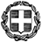 ΔΕΛΤΙΟ ΤΥΠΟΥΗράκλειο, 05-06-2019Αύριο Πέμπτη 6 Ιουνίου 2019 και την Παρασκευή 7 Ιουνίου 2019 ξεκινούν οι Πανελλαδικές Εξετάσεις των ΕΠΑ.Λ. και των ΓΕΛ αντίστοιχα.Η Περιφερειακή Δ/νση Εκπ/σης Κρήτης διαβεβαιώνει ότι έχουν ληφθεί όλα τα απαραίτητα μέτρα ώστε να διασφαλιστεί το κύρος, η αξιοπιστία και το αδιάβλητο των εξετάσεων σε όλα τα εξεταστικά κέντρα της Περιφέρειας Κρήτης.Στις φετινές εξετάσεις θα λάβουν μέρος 6.417 υποψήφιοι σε όλη την Κρήτη. Σε επίπεδο περιφέρειας θα λειτουργήσουν δύο ειδικά εξεταστικά κέντρα για τα ΕΠΑ.Λ. (ένα στο Ηράκλειο και ένα στα Χανιά) και πέντε ειδικά εξεταστικά κέντρα για τα ΓΕΛ (δύο στο Ηράκλειο, ένα στα Χανιά, ένα στο Ρέθυμνο και ένα στον Άγιο Νικόλαο).Η Περιφερειακή Δ/νση Εκπ/σης Κρήτης και το ΚΕΣΥ Ηρακλείου ενημερώνουν ότι η τηλεφωνική γραμμή ψυχολογικής υποστήριξης των υποψηφίων και των οικογενειών τους, 2810 215024 λειτουργεί:Δευτέρα, Τρίτη, Πέμπτη 13:00-18:00Τετάρτη, Παρασκευή 10:00-14:00